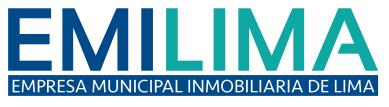 MODIFICACIÓN DEL INCISO k) DEL ARTÍCULO 20 DEL REGLAMENTO DE ORGANIZACIÓN Y FUNCIONESMediante la Sesión Ordinaria N° 11 DEL DIRECTORIO  DE LA EMPRESA MUNICIPAL INMOBILIARIA DE LIMA – EMILIMA S.A. realizado el 26 de junio el Directorio acordó por Unanimidad lo siguiente:ACUERDO N° 01-2019/11SModificar el inciso k) del artículo 20 del Reglamento de Organización y Funciones aprobado mediante Acuerdo de Directorio N° 01-2018/01S de fecha 18 de enero de 2018, siendo su texto el siguiente:“Artículo 20 k), inciso k): Efectuar las acciones judiciales y/o arbitrales conducentes a proteger los derechos de propiedad, administración directa y/o posesión de EMILIMA S.A.”Gerencia de Gestión de la Información y Atención al Ciudadano.Junio, 2019